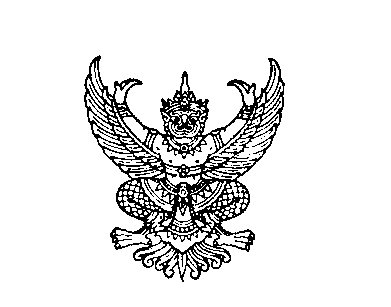 ที่ มท ๐๘๐๙.๔ /ว                                                         สำนักงาน ก.จ. ก.ท. และ ก.อบต.					                            ถนนนครราชสีมา เขตดุสิต กทม. ๑๐300       เมษายน 2565เรื่อง  การจัดส่งผลงานที่เกิดจากการปฏิบัติหน้าที่ (ผลการปฏิบัติงานและผลงานทางวิชาการ) กรณีเยียวยา
        ผู้ขอรับการประเมินรอบเดือนตุลาคม 2562 (ส่งผลงานหลังอบรม 3 เดือน)เรียน   ประธาน ก.จ.จ. ก.ท.จ. ก.อบต.จังหวัด ทุกจังหวัด และประธาน ก.เมืองพัทยา อ้างถึง  หนังสือสำนักงาน ก.จ. ก.ท. และ ก.อบต ที่ มท 0809.4/ว 11 ลงวันที่ 8 มีนาคม 2565                      สิ่งที่ส่งมาด้วย  1. ตัวอย่างบัญชีสรุปรายชื่อข้าราชการหรือพนักงานครูฯ                             จำนวน 1 ชุด	2. ตัวอย่างใบปะหน้าชุดผลงาน           	จำนวน 1 ชุดตามที่ สำนักงาน ก.จ. ก.ท. และ ก.อบต. ได้ดำเนินการโครงการประชุมเชิงปฏิบัติการพัฒนาข้าราชการหรือพนักงานครูและบุคลากรทางการศึกษาองค์กรปกครองส่วนท้องถิ่นเพื่อเลื่อนวิทยฐานะสูงขึ้น ระดับชำนาญการพิเศษ (กรณีเยียวยา) ประจำปีงบประมาณ พ.ศ. 2564 จำนวน 9 รุ่น โดยแจ้งผลการประเมินผลสัมฤทธิ์การพัฒนาข้าราชการหรือพนักงานครูและบุคลากรทางการศึกษาท้องถิ่น ที่เข้าร่วมโครงการดังกล่าวให้สำนักงาน ก.จ.จ. ก.ท.จ. ก.อบต.จังหวัด ทุกจังหวัด และสำนักงาน ก.เมืองพัทยา ทราบและดำเนินการในส่วนที่เกี่ยวข้อง รายละเอียด
ตามหนังสือที่อ้างถึง นั้น	สำนักงาน ก.จ. ก.ท. และ ก.อบต. พิจารณาแล้ว เพื่อให้การประเมินผลงานของข้าราชการหรือพนักงานครูและบุคลากรทางการศึกษาท้องถิ่นดังกล่าว เป็นไปตามมติ ก.ท. ในการประชุมครั้งที่ 3/2552                     เมื่อวันที่ 30 มีนาคม 2552 และข้าราชการหรือพนักงานครูฯ ได้รับสิทธิประโยชน์และความก้าวหน้า         ในวิชาชีพที่เหมาะสม จึงขอความร่วมมือสำนักงาน ก.จ.จ. ก.ท.จ. และ ก.อบต.จังหวัด ดำเนินการ ดังนี้	1. แจ้งองค์กรปกครองส่วนท้องถิ่นออกคำสั่งแต่งตั้งคณะกรรมการประเมินผลงาน
ที่เกิดจากการปฏิบัติหน้าที่ (ผลการปฏิบัติงานและผลงานทางวิชาการ) เพื่อทำหน้าที่ตรวจประเมินผลงานของข้าราชการหรือพนักงานครูและบุคลากรทางการศึกษาท้องถิ่นที่มีผลการประเมินผลสัมฤทธิ์การพัฒนา (เยียวยา) อยู่ในเกณฑ์ “ผ่าน” และปรับปรุงหรือแก้ไขผลงานที่เกิดจากการปฏิบัติหน้าที่ (ผลการปฏิบัติงานและผลงานทางวิชาการ) 
เสร็จเรียบร้อยแล้ว โดยระบุองค์ประกอบคณะกรรมการประเมินดังนี้ “ผู้ทรงคุณวุฒิทางด้านการศึกษา
จากมหาวิทยาลัยของรัฐที่มีความรู้ ความสามารถและความเชี่ยวชาญในสาขาวิชาที่ตรวจประเมินตามที่คณะกรรมการกลางข้าราชการหรือพนักงานส่วนท้องถิ่นกำหนดเป็นกรรมการ จำนวน 3 คน” ต่อผู้ขอรับการประเมิน 1 ราย	2. แจ้งองค์กรปกครองส่วนท้องถิ่นเบิกจ่ายค่าตอบแทนและค่าใช้จ่ายในการดำเนินการ
ที่เกี่ยวข้องกับการตรวจประเมินผลงานสำหรับคณะกรรมการประเมินผลงานที่เกิดจากการปฏิบัติหน้าที่ 
(ผลการปฏิบัติงานและผลงานทางวิชาการ) โดยให้สั่งจ่ายเป็น “ดราฟท์” ธนาคารกรุงไทย ในนาม “เงินนอกงบประมาณ กรมส่งเสริมการปกครองท้องถิ่น” ในอัตรา  3,100 บาท ต่อผู้ขอรับการประเมิน 1 ราย ซึ่งประกอบด้วย/2.1 ค่าตอบแทน...-2-	   2.1 ค่าตอบแทนการตรวจประเมินผลงานที่เกิดจากการปฏิบัติหน้าที่ (ผลการปฏิบัติงาน
และผลงานทางวิชาการ) ของกรรมการผู้ทรงคุณวุฒิ จำนวน 3 คน ในอัตราคนละ 1,000 บาท รวมเป็นเงิน จำนวน 3,000 บาท		2.2 ค่าใช้จ่ายในการตรวจประเมินผลงานที่เกิดจากการปฏิบัติหน้าที่ (ผลการปฏิบัติงาน
และผลงานทางวิชาการ) จำนวน 100 บาท		ทั้งนี้ ให้แต่ละองค์กรปกครองส่วนท้องถิ่น สั่งจ่ายค่าตอบแทนและค่าใช้จ่ายในการตรวจประเมินผลงานของข้าราชการหรือพนักงานครูและบุคลากรทางการศึกษาท้องถิ่น ในองค์กรปกครองส่วนท้องถิ่นนั้นๆ รวมกันในดราฟท์เพียง 1 ฉบับเท่านั้น	3. รวบรวมผลงานที่เกิดจากการปฏิบัติหน้าที่ (ผลการปฏิบัติงานและผลงานทางวิชาการ) 
ของข้าราชการหรือพนักงานครูและบุคลากรทางการศึกษาท้องถิ่นดังกล่าว พร้อมดราฟท์ค่าตอบแทนและค่าใช้จ่ายในการตรวจประเมินผลงาน, หนังสือนำส่งผลงานที่เกิดจากการปฏิบัติหน้าที่ (ผลการปฏิบัติงานและผลงานทางวิชาการ) และบัญชีสรุปรายชื่อข้าราชการหรือพนักงานครูและบุคลากรทางการศึกษาท้องถิ่นฯ แล้วจัดส่งให้สำนักงาน ก.จ.  ก.ท. และ ก.อบต. ในวันที่ 25 เมษายน 2565 เวลา 08.30 – 16.30 น. ณ โรงเรียนเทศบาลท่าโขลง 1 ตำบลคลองสอง อำเภอคลองหลวง จังหวัดปทุมธานี ทั้งนี้ ให้จัดเอกสารผลงานที่เกิดจากการปฏิบัติหน้าที่                      (ผลการปฏิบัติงานและผลงานทางวิชาการ) แยกเป็นชุด จำนวน 3 ชุด ต่อผู้ขอรับการประเมิน 1 ราย แต่ละชุดประกอบด้วย แบบคำขอให้ข้าราชการหรือพนักงานครูฯ มีหรือเลื่อนวิทยฐานะ (กรณีผู้ขอรับการประเมินมีผลการประเมินด้านที่ 3 (ผลงานที่เกิดจากการปฏิบัติหน้าที่) ไม่ผ่านเกณฑ์ประเมิน), แบบรายงานผลงานที่เกิดจากการปฏิบัติหน้าที่ (แบบ วฐ 2/1) และผลงานทางวิชาการ ปิดด้วยใบปะหน้าชุดผลงาน เพื่อนำส่งคณะกรรมการประเมินผลงานต่อไป		จึงเรียนมาเพื่อโปรดพิจารณา   ขอแสดงความนับถือ(นายศิริวัฒน์  บุปผาเจริญ)รองอธิบดีกรมส่งเสริมการปกครองท้องถิ่น   เลขานุการ ก.จ. ก.ท. และ ก.อบต.